Doc 1 – Le mail du patron 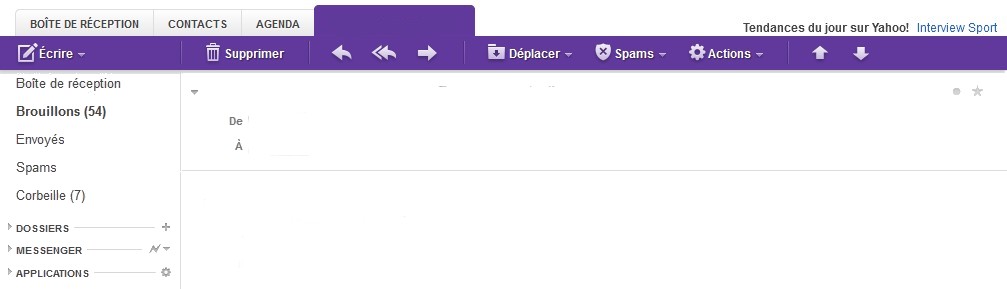 Doc 2 – Le cahier des charges envoyé par l‘entreprise luminaria ® Luminaria ® –  Projet de guirlande de Noël  Luminaria Light ®Composition : guirlande composée de 120 lampes identiques –Cahier des charges :Demande 1 - L’éclat de chaque lampe doit être indépendant de sa position dans la guirlandeDemande 2 - Chaque lampe doit briller de la même façon que les autresDemande 3 - Un dysfonctionnement d’une lampe ne doit pas entraîner l’extinction des autres lampesDemande 4 - L’utilisateur doit pouvoir raccorder une rallonge supplémentaire de 60 lampes sans que ceci n’affecte l’éclat de la première guirlande.Doc 3 – Le tableau envoyé par le patron à compléter... Proposition de montageValidation des demandesCommentairesDemande 1Demande 2Demande 3 Demande 4 Demande 1Demande 2Demande 3 Demande 4